Срок проведения независимой правовой экспертизы 3 дня – до 29.10.2016 года	Проект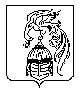 ИВАНОВСКАЯ ОБЛАСТЬАДМИНИСТРАЦИЯ ЮЖСКОГО МУНИЦИПАЛЬНОГО РАЙОНАПОСТАНОВЛЕНИЕ от ______________   № _____г. ЮжаОб утверждении Порядка планирования предоставления муниципальных гарантий Южского муниципального района на очередной финансовый год и на плановый периодВ соответствии со ст. 115, ст.117 Бюджетного кодекса Российской Федерации, с Решением Совета Южского муниципального района от 28.06.2007 года № 54 «Об утверждении Положения по регулированию муниципального долга Южского муниципального района», Администрация Южского муниципального района  п о с т а н о в л я е т:1. Утвердить Порядок планирования предоставления муниципальных гарантий Южского муниципального района на очередной финансовый год и на плановый период (прилагается).           2. Контроль за соблюдением настоящего постановления возложить на заместителя Главы администрации Южского муниципального района, начальника Финансового отдела Ванягину Э.А.           3. Опубликовать настоящее постановление в официальном издании «Правовой Вестник Южского муниципального района» разместить на официальном сайте Южского муниципального района www.yuzha.ru.   Глава Южского муниципального района                                                         В.И. Мальцев Приложениек постановлениюАдминистрации Южскогомуниципального районаот __________ № _____Порядок планирования предоставления муниципальных гарантий Южского муниципального района на очередной финансовый год и на плановый период1. Настоящий Порядок определяет последовательность и сроки планирования предоставления муниципальных гарантий Южского муниципального района на очередной финансовый год и на плановый период (далее - гарантии).2. Процесс планирования гарантий осуществляется при составлении проекта бюджета Южского муниципального района на очередной финансовый год и на плановый период и включает в себя следующие этапы:до 1 июня органы исполнительной власти Южского муниципального района, реализующие муниципальную политику в соответствующей отрасли, направляют в отдел экономического развития, торговли и сельского хозяйства Администрации Южского муниципального района предложения о необходимости предоставления гарантий определенным категориям принципалов с указанием целей, объемов и сроков гарантирования;до 15 июня отдел экономического развития, торговли и сельского хозяйства Администрации Южского муниципального района подготавливает сводную информацию о социально-экономической значимости каждой предложенной цели получения гарантии в порядке приоритетности и направляет ее в Финансовый отдел администрации Южского муниципального района;до 25 июня Финансовый отдел администрации Южского муниципального района на основе прогнозируемых основных характеристик бюджета Южского муниципального района и источников внутреннего финансирования дефицита бюджета Южского муниципального района определяет объем возможного предоставления и исполнения обязательств по гарантиям, разрабатывает и предоставляет в комиссию при Администрации Южского муниципального района по бюджетным проектировкам на очередной финансовый год и плановый период (далее - комиссия) проект программы муниципальных гарантий Южского муниципального района на очередной финансовый год и на плановый период (далее - программа гарантий);до 1 июля комиссия рассматривает и согласовывает проект программы гарантий.3. Программа гарантий составляется с учетом требований, предусмотренных Бюджетным кодексом Российской Федерации.4. При исполнении бюджета Южского муниципального района не допускается внесение изменений в программу гарантий на текущий финансовый год, направленных на увеличение общего объема гарантий, общего объема бюджетных ассигнований, которые предусмотрены на исполнение гарантий по возможным гарантийным случаям.